可以穿戴用蛇皮制作的东西吗هل يجوز لبس ما يصنع من جلود الحيات [باللغة الصينية ]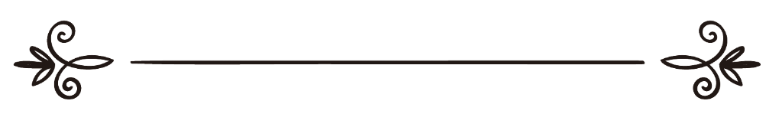 来源：伊斯兰问答网站مصدر : موقع الإسلام سؤال وجواب编审: 伊斯兰之家中文小组مراجعة: فريق اللغة الصينية بموقع دار الإسلام可以穿戴用蛇皮制作的东西吗问：可以穿戴用蛇皮制作的东西吗？答:一切赞颂，全归真主。第一：动物分为两类：其肉可以食用的动物和其肉不可以食用的动物；凡是其肉可以食用的动物，如果按照教法屠宰之后，它的皮子就是干净的，哪怕没有硝制也罢，这是学者们共同一致的主张；至于其肉不可以食用的动物，则分为两类：活在的时候污秽的和干净的；至于本身污秽的动物就是猪，沙菲尔和罕百利学派主张狗也是本身污秽的动物，通过屠宰也不能使它的皮子变成干净的；至于其肉不可以食用的动物中本身干净的，它的皮子通过屠宰是否变成干净的，学者们对此有所分歧，沙菲尔和罕百利学派主张它的皮子不能通过屠宰而变成干净的；其证据就是真主的使者（愿主福安之）禁止在地上铺猛兽的皮子以及坐在虎皮上；这些皮子无论是否经过屠宰都一样，因为屠宰不能使其肉变成干净的；所以也不能使它的皮子变成干净的。哈奈非学派和马力克学派主张它的皮子通过屠宰可以变成干净的；他们的证据就是真主的使者（愿主福安之）说：“屠宰就是皮子的硝制。”因为屠宰起到硝制皮子的作用，可以消除污秽的湿润成分；至于禁止在地上铺猛兽的皮子以及坐在虎皮上，因为那是趾高气扬的人的座椅，或者因为他们使用没有经过硝制的兽皮。”《教法百科全书》（7 / 95—96）最明显的主张就是：其肉不可以食用的动物的皮子是不干净的，无论是否经过硝制都一样；因为污秽的皮子不会因为经过硝制而变成干净的；谢赫伊本·欧赛米尼（愿主怜悯之）说：“皮子分为三类：第一类：干净的，无论是否硝制都一样，就是其肉可以食用的动物的皮子；第二类：不干净的，无论在硝制之前和之后都一样，就是其肉不可以食用的动物的皮子；第三类：硝制之前是不干净的，硝制之后变成干净的，就是没有经过屠宰而死亡的其肉可以食用的动物的皮子。”《敞开门扉的聚会》（52 / 39）敬请参阅（1695）和（144270）号问题的回答。第二：大众学者都主张蛇肉是不可以食用的。伊玛目脑威（愿主怜悯之）在《总汇》（9 / 16—17）中说：“关于学者们对于大地上昆虫的主张，诸如蛇、蝎子、蜣螂、蟑螂和老鼠等，我们主张这是非法的，这也是艾布·哈尼发、艾哈迈德和达伍德坚持的主张；至于马力克，则主张这是合法的。”在《教法百科全书》（11 / 233 ）中说：“哈奈非学派、沙菲尔学派和罕百利学派都主张蛇肉是被禁止的。”敬请参阅（138842）号问题的回答。综上所述：蛇皮是不干净的，哪怕硝制之后也一样，因为它属于其肉不可以食用的动物，所以不能穿戴蛇皮制作的皮鞋或者皮靴等。真主至知！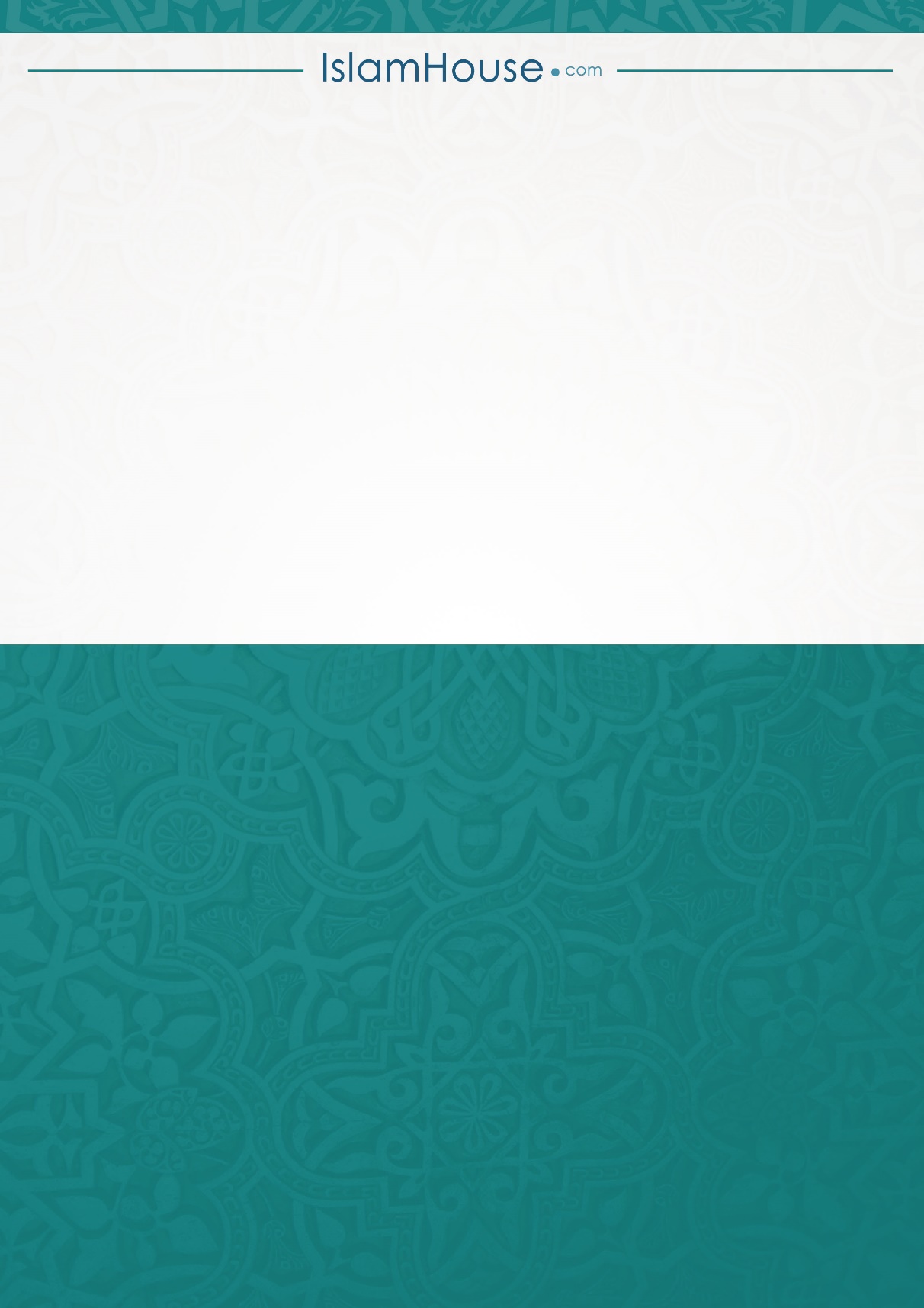 